2016/17 EXTERNAL AUDIT REPORT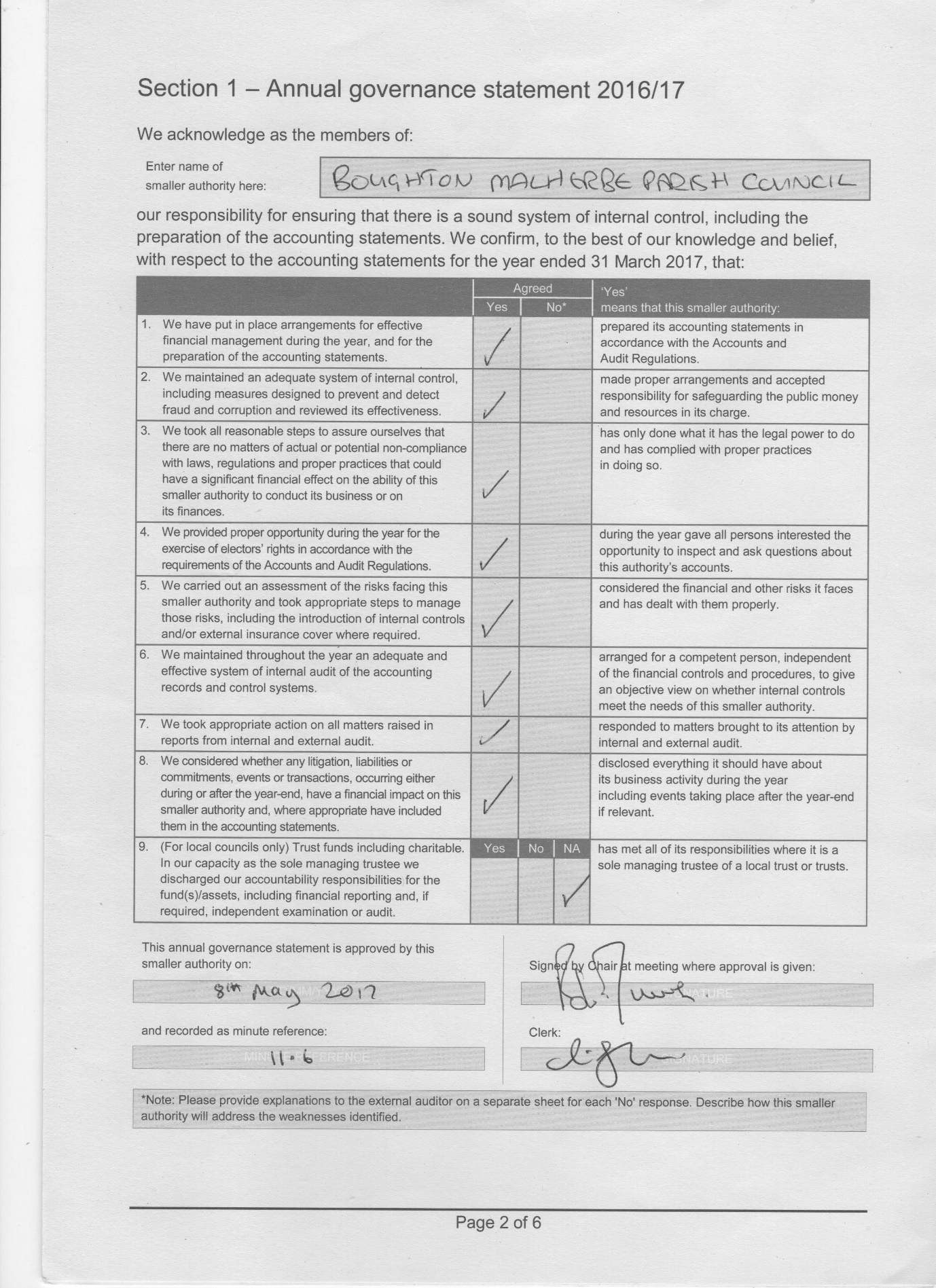 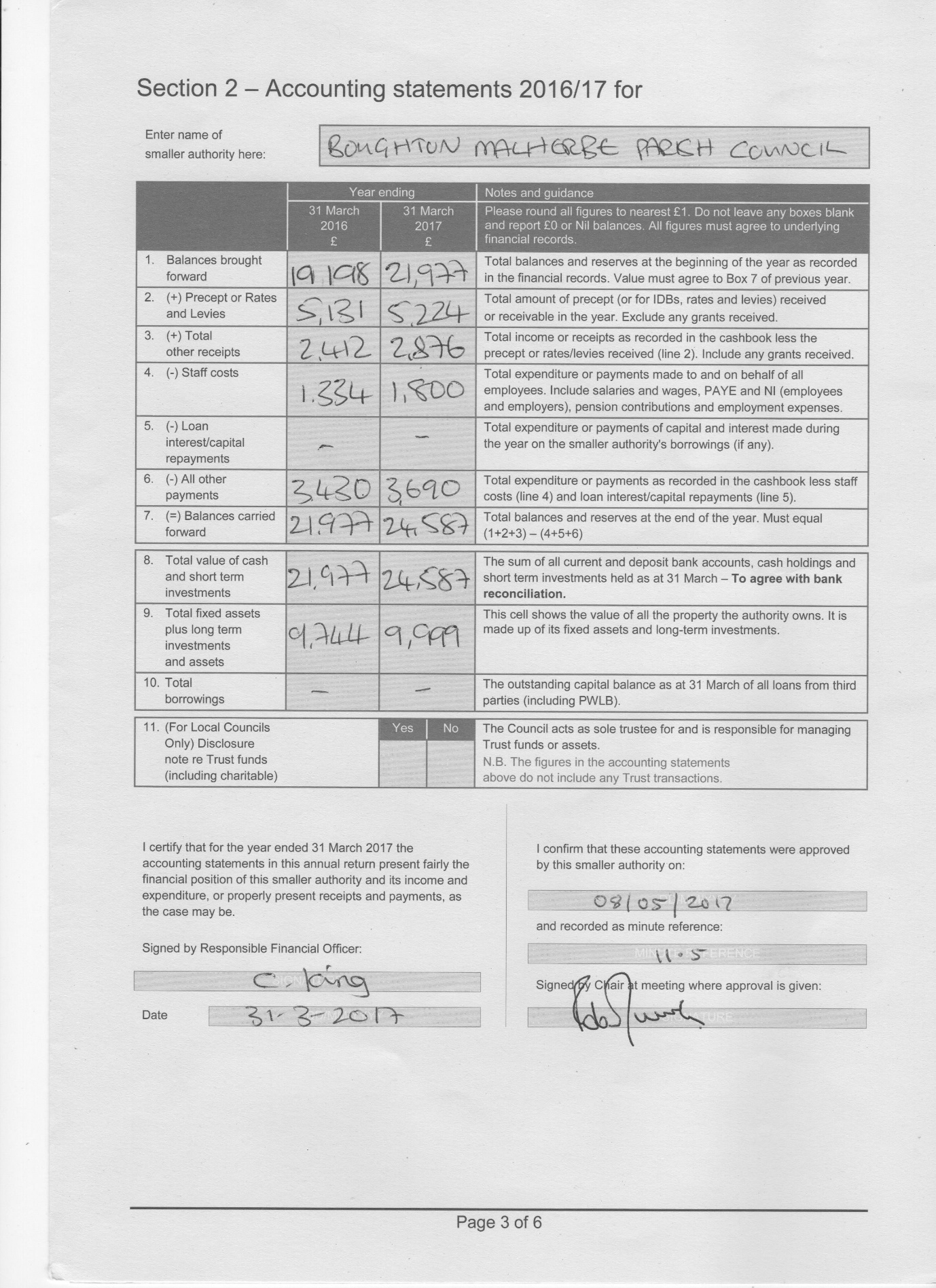 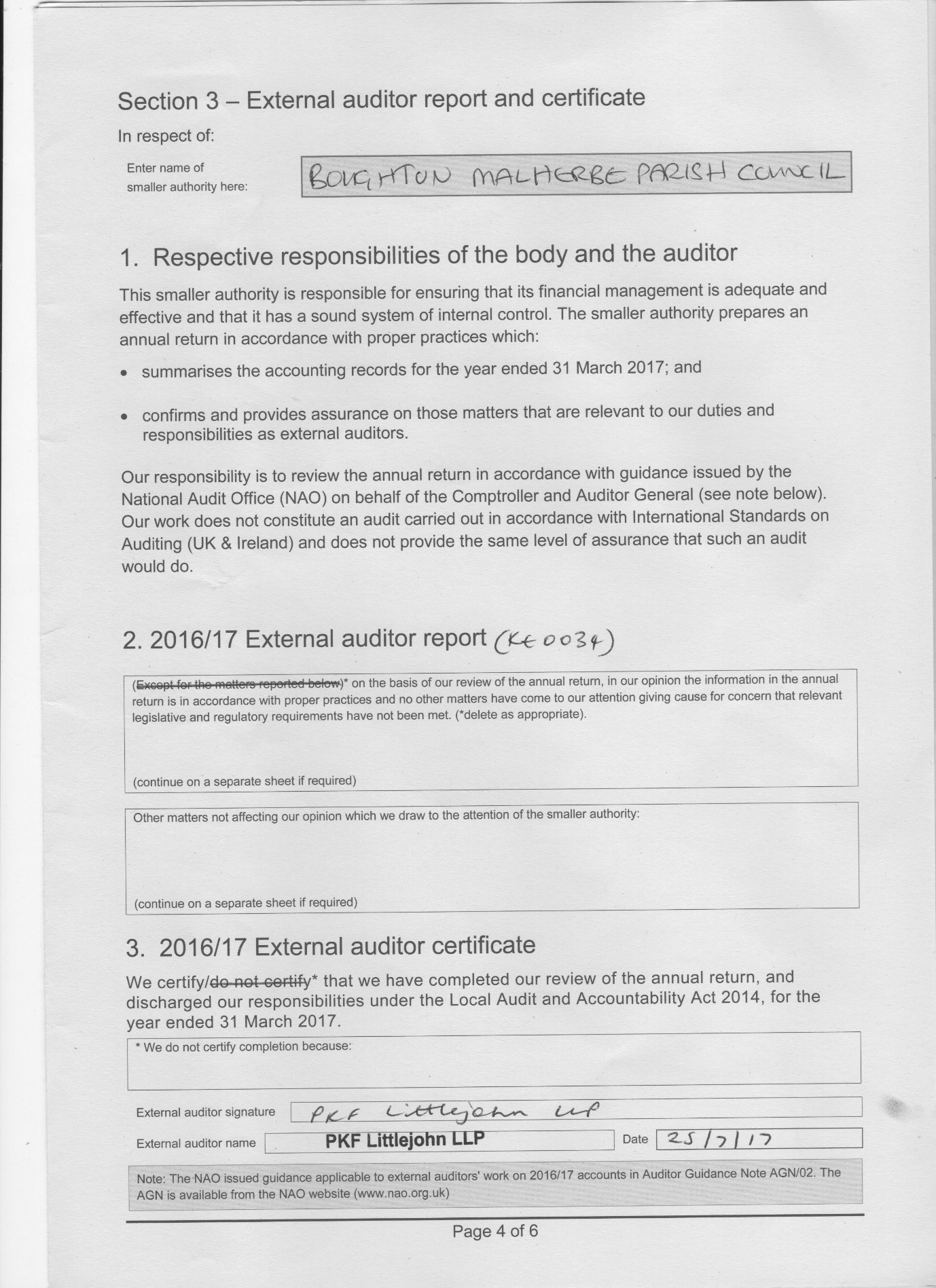 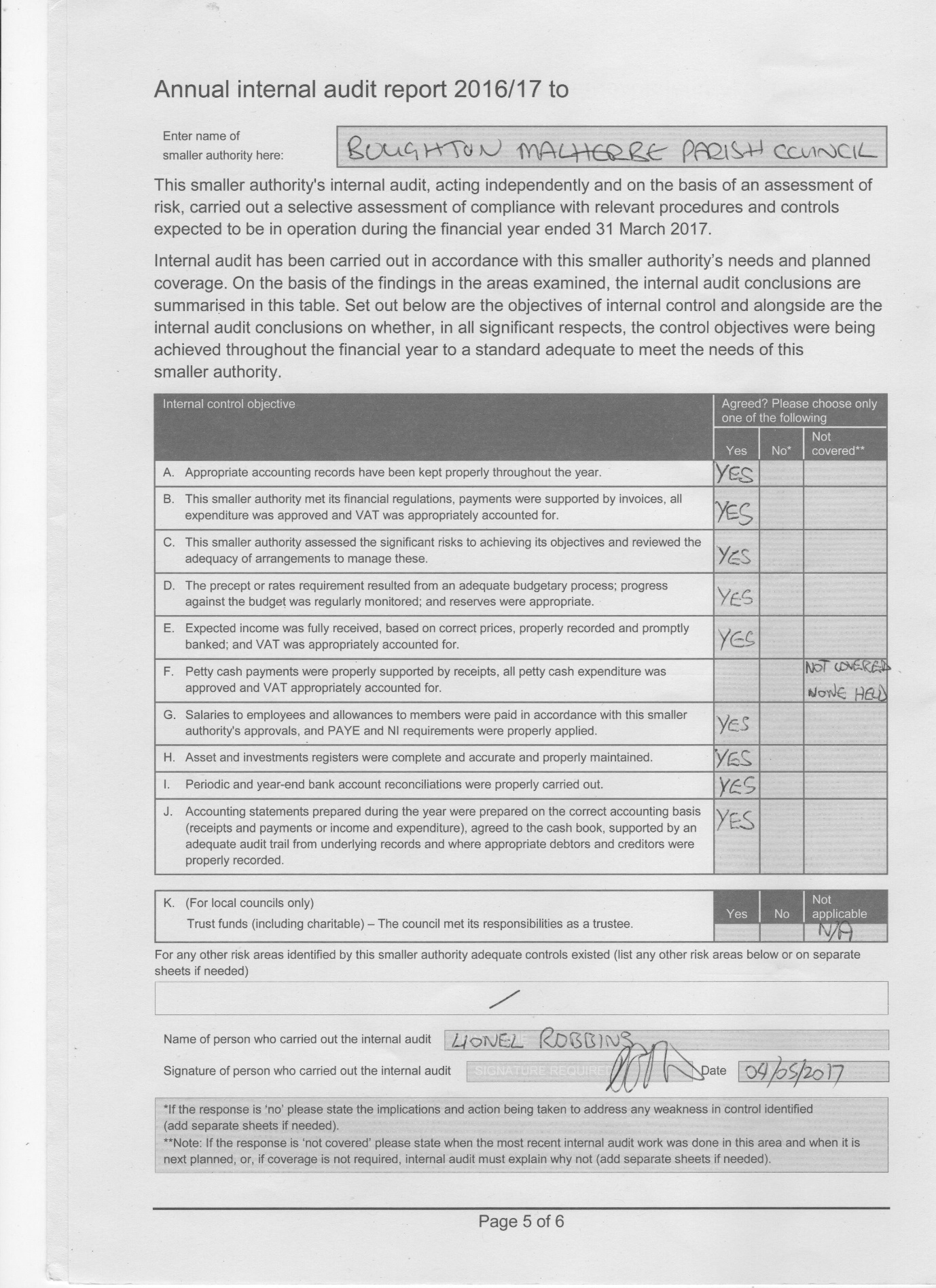 